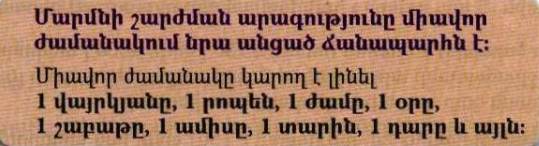 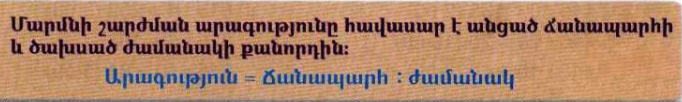 1․2.3․4․5․1․2․3.4․